Week 35English I CPApril 17-21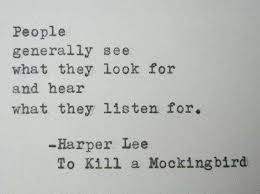 This week we will continue diving into the novel To Kill a Mockingbird and refer back to allusion of the Scottsboro trials in an effort to understand how both narrative and argumentative techniques inspire themes to a postmodern audience. The Scottsboro Trials documentary radically influenced this novel.  Harper Lee, a student of law, argued her opinion about the case in this novel.  As a result, this trial and novel exposes the discrimination and plight of the African American before the Civil Rights Era.  It revealed the bias, hatred, and lack of human regard rooted in the Deep South.  Lee, and others like her, questioned this type of ethos and fought with their words and narratives, to change the culture.  Yes, novels can be just as affective or more affective as rallies, political policy, and social reform.  Novels reach a large audience and hook readers with the pathos (narrative—everyone has a story) in the text.  LG:  Determine a theme or central idea of a text and analyze in detail its development over the course of the text, including how it emerges and is shaped and refined by specific details; provide an objective summary of the text. LG:  Analyze how the author unfolds an analysis or series of ideas or events, including the order in which the points are made, how they are introduced and developed, and the connections that are drawn between themM:   	No School for Students; Teacher Professional DevelopmentT:	Weekly Letter—Analyze how complex characters (e.g., those with multiple or conflicting motivations) develop over the course of a text, interact with other characters, and advance the plot or develop the theme.HMWK: read chapters 13-14W:	 	Silent Reading DayHMWK: read chapters 15-16TH:	Analyze how an author's choices concerning how to structure a text, order events within it (e.g., parallel plots), and manipulate time (e.g., pacing, flashbacks) create such effects as mystery, tension, or surprise. 
HMWK: read chapter 17F:	AIR TESTING: SCIENCE  Silent Reading DayHMWK: read chapters 18-19 M: 	AIR TESTING